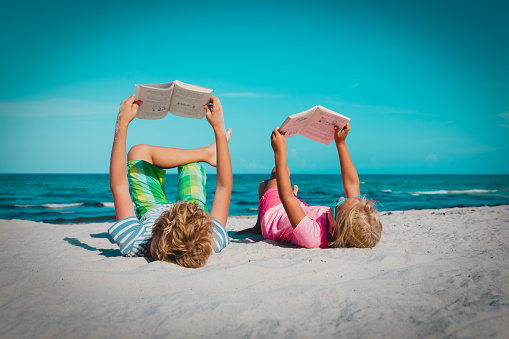 2. RAZRED ANDERSEN, H. C.: Katerakoli pravljicaBERNER R., S: Grimmove pravljice v stripu BISHOP, P.: Medvedkova knjižnicaBONILLA, R.: Najvišja gora knjig na svetu BOWELY, T.: Amalija si želi kužkaBRODSCHNEIDER K., M.: Gibb in ptice/Kjer je volja, tam je pot!DONALDSON, J.: Bi se gnetli na tej metli?/Mamica, kje si?/Zgodbe iz želodjega gozda/Zverjasec/Zverjašček/Palčič/Lini in Lazi/Mišji razbojnik/ZogGEHRMANN, K.: Medved in maliGRIMM, J. in W.: Katerakoli pravljicaGRINDLEY, S.: Si še moj prijatelj?PRAVLJICA o vetru: slovaška ljudska pravljicaJAMNIK, T.: Pika v knjižniciKOVIČ, K.: Maček Muri/Zmaj Direndaj/Pajacek in punčka/Moj prijatelj Piki JakobLOVIS M, K.: Krtek in ribicaMAKAROVIČ, S.: Pod medvedovim dežnikom/Škrat Kuzma dobi nagrado/Strašni volkMATOS, P.: Krompirjevo popotovanjeMAV HORVAT, N.: Miška želi prijateljaMELLING, D.: Oliver peče torticeMILČINSKI, F.: V Butalah sejejo solMLAKAR, I.: O kravi, ki je lajala v lunoMOJCA POKRAJCULJA: koroška pripovedkaMUNICH, R.: Princesa v papirnati vrečkiNORDQVIST, S.: Palačinkova torta/Findus se odseliPEROCI, E.: Moj dežnik je lahko balonPODGORŠEK, M.: Medvedek Maks/Recept za ljubezen/Medo reši vsako zmedo/Osel in petelin/Kako je nastala čokolada/O gosenici, ki je želela postati plesalka/Stonoga Stina varčuje/Samo eden je lahko kraljRAMOS, M.: Jaz sem najmočnejšiROZMAN ROZA, A: O začaranem žabcuSOKLIČ, K.: Šivilja AjdaSVETINA, P.: Kako je gospod Felix tekmoval s kolesom ŠTEFAN, A.: Kotiček na koncu sveta/Melje melje mlinčekSTUPICA, M.: Čudežno drevo SUHODOLČAN, L.: Piko Dinozaver/Cepecepetavček …SUHODOLČAN, P.: Peter Nos …Vergari, L.: Mamica ima v trebuhu dojenčkaWALLIAMS, D.: V naši šoli je kača!PESMIBRENKOVA, K.: Zajček sivi nagajiviGRAFENAUER, N.: Pedenjped/Možbeseda PedenjpedKONTE, B.: Hočeš – nočešKOSOVEL, s.: Moj sončni danNOVY, L.: Pika - pokaMAJHEN, Z.: Rastem, rasteš, rastemo/Moja prva šola/Z Benijem spoznavam svetZUPANČIČ, O.: Ciciban/MehurčkiKOSOVEL, S.: Medvedki sladkosnedkiPAVČEK, T.: Juri Muri v Afriki/Živalska ringaraja/Marko na belem konju jašePRAP, L.: Živalske uspavankeRINGARAJAŠTEFAN, Anja: Iščem hišico/Sadje iz naše ladje